VistA Scheduling Enhancements (VSE)

Version Description Document (VDD) for

VS GUI Release 1.7.15.0 with VistA Patch SD*5.3*800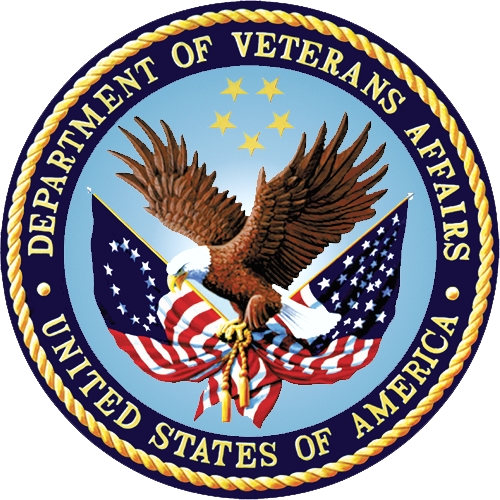 November 2021
Version 2.0Department of Veterans Affairs

Office of Information and Technology (OIT)Revision HistoryArtifact RationaleVA requires the Version Description Document (VDD) to identify, maintain, enhance, and recreate the product (IT asset) throughout its lifecycle. The VDD reinforces strong risk management practices and helps protect VA from loss of the product (IT asset), which is especially important with a regular rotation of personnel and contractors. The VDD is a mandated document that will be verified prior to Release.The VDD is the authoritative inventory and roadmap of all Configuration Items (CIs) that make up the deployable product/system. CIs include source code files, builds/packaging, tools, baselines, locations, and associated product files. The VDD is a CI maintained under change control in the TRM-approved configuration management system, which is part of the VA Federated Configuration Management Database (CMDB).Project Managers (PMs) and Configuration Managers (CMs) use the VDD as a tool for managing CIs and baselines associated with the deployable product. It is the responsibility of the Project Manager (PM) to ensure the processes are followed within the product build process (ProPath, Product Build: BLD-1 Develop Product Component). The expectation is for the VDD to be controlled as a source file with one VDD per Product. There may be multiple versions managed within the SCM repository, all following the baseline process. Information Technology (IT) Configuration Managers, or IT Architect/Development Leads, ensure the creation and modification of the Product’s VDD is integrated with any parallel activities performed on said product. The CM creates/updates the VDD each time the deliverable (file set) leaves the development environment, for testing or deployment. The VDD is the representation and result of the Software Configuration Management Procedures being followed. The Product’s procedures, along with work instructions, are to be created and maintained by the IT CMs, or IT Architect/Development Leads. For product procedure information, refer to the Software Configuration Management Procedures template (ProPath, Project Planning: PRP 3.7). The PM is responsible for ensuring the CM maintains versions of the VDD and deliverables (files) in the TRM-approved configuration management system.Table of Contents1.	General Configuration Management (CM) Information	12.	CM Tools	13.	Configuration Management of Documents	13.1.	Release Documentation	13.2.	Baseline and Component	23.3.	Build Information	23.4.	Build Label or Number	24.	Build and Packaging	24.1.	Build Logs	24.2.	Build System/Process Information	35.	Change Tracking	35.1.	Change and Configuration Management Repository	35.2.	Changes Since Last VDD	36.	Release (Deployment) Information	4Table of TablesTable 1:  General CM Information	1Table 2:  CM Tools Details	1Table 3:  Documentation Repository Information	1Table 4:  Code Locations	2Table 5:  General Build Information	2Table 6:  Build Label(s)/Number(s)	2Table 7:  Change Tracking	3Table 8:  VSE CCM Repository	3Table 9:  Enhancements and Defect Fixes	3Table 10:  Release Package POC Information	4Table 11:  Release Package Information	4General Configuration Management (CM) InformationThe product name, Configuration Manager, VDD package name, and the project delivery team information are provided in Table 1.Table 1:  General CM InformationCM ToolsThe CM tools in use by the contract team are presented in Table 2.Table 2:  CM Tools DetailsConfiguration Management of DocumentsThe following subsections detail the configuration management of documents.Release DocumentationDetails about the repository for all approved release documentation are listed in Table 3.Table 3:  Documentation Repository InformationBaseline and ComponentRepositories where product code is identified as baselined, grouped, and managed are listed in Table 4.Table 4:  Code LocationsBuild InformationThe output that results from the build process is detailed in Table 5. Note that the VS GUI package is a Windows Installer file (msi), and the VistA patch is a Kernel Installation and Distribution System (KIDS) build.Table 5:  General Build InformationBuild Label or NumberThe identifier(s) for the derived object(s) or package(s) produced for deployment and/or installation.Table 6:  Build Label(s)/Number(s)Build and PackagingThe following subsections detail build and packaging information.Build LogsSee Table 5 for the link to the location of the VistA GUI build log.Build System/Process InformationVistA patches are coded and housed in FORUM. VS GUI code is created and housed in the GitHub EC repository. See Table 4 for more information.Change TrackingThe VA-approved change management tools are GitHub Enterprise Cloud (EC) and Jira. Details are provided in Table 7.Table 7:  Change TrackingChange and Configuration Management RepositoryInformation about the change and configuration management repository is detailed in Table 8.Table 8:  VSE CCM RepositoryChanges Since Last VDDChanges since the last published VDD are provided in Table 9. The work item ID is the Jira issue number.Table 9:  Enhancements and Defect FixesRelease (Deployment) InformationThe release identification and Implementation Manager’s information, and release package information are detailed in Tables 10 and 11.Table 10:  Release Package POC InformationTable 11:  Release Package InformationDateVersionDescriptionAuthor11/29/20212.0Version update to 1.7.15.0Liberty ITS11/16/20211.1Removed VSE-1731 from Table 9; sent for approvalLiberty ITS11/15/20211.0Sent for approvalLiberty ITS11/05/20210.1Baseline for VS GUI R1.7.15.0 and SD*5.3*800Liberty ITSDeliverable (Product Name)Configuration ManagerVDD Package NameProject Name/ Delivery TeamVistA Scheduling PatchSD*5.3*800VSE/LibertyVS Graphical User Interface (GUI)VA VistA Scheduling GUI 1.7.15.0VSE/LibertyCM ToolsJira, GitHub Enterprise Cloud (EC), FORUMCM Tool LocationHines Data CenterTool Onsite/OffsiteOnsiteCM Tool Access Point of Contact (POC)Technology Support Squad (TSS)Access Information (Forms or other access requirements)GitHub EC: Submit a request for access to the VSE-Scheduling-Team in GitHub EC via emailJira: Must have a Max.gov account. Submit a request to the DevOps Tool Suite (DOTS) Service DeskGH EC InformationExplanationGitHub EC URLGitHub EC URLGitHub EC Project AreaEPMO/Scheduling-GUI-ProductGitHub EC Team AreaEPMO/VSE-Scheduling-TeamGitHub EC RepositoryGitHub EC RepositoryComponentsApproved, release-specific documentationNameDescriptionGitHub EC GUI Code RepositoryGitHub EC GUI Code RepositoryVistA CodeFORUMNameDescriptionBuild OutputVS GUI package (msi file)VistA patch SD*5.3*800 (KIDS)Build Output DirectoryGUI: SOFTWAREVistA Patch: FORUMTarget Deployment LocationVS GUI: VistA Application Central Server (depending on site)VS GUI: Local Workstations via System Center Configuration Manager (SCCM) push (depending on site)NameDescriptionVA VistA Scheduling SD*5.3*800VistA patch SD*5.3*800VISTASCHEDULINGGUIINSTALLER_1_7_15_P.MSIVS GUI R1.7.15.0 package - Production msiVISTASCHEDULINGGUIINSTALLER_1_7_15_T.MSIVS GUI R1.7.15.0 package – Test msiChange Tracking ToolsJira, GitHub ECChange Tracking Tool LocationHines Data CenterTool Onsite/OffsiteOnsiteChange Tracking Tool Access/POCTSSAccess Information (Forms or other access requirements)See Table 2CCM URLVSE JiraCCM Project AreaVistA Scheduling Enhancements (VSE)CCM Team AreaVistA Scheduling Enhancements (VSE)Work Item IDSummary of ChangeVSE-1777VistA: Add Enterprise Appointment Scheduling (EAS) Transaction ID to Check-in RPCsVSE-1776VistA: Return Title in Video Visit Service (VVS) provider search Remote Procedure Call (RPC)VSE-1775.NET GUI: Add Title to VVS Provider Search resultsVSE-1760.NET GUI: Provider Search dialog cosmetic cleanupVSE-1742VistA: Update SDEC SETTINGS VVC stop codes to add 648 and 679 and remove 225VSE-1732.NET GUI: Multiple Return to Clinic (MRTC) NoShow does not return Parent to Request Management (RM) GridVSE-1730VistA: Rename SDES SET APPT REQ CREATE and SDES SET APPT REQ UPDATEVSE-1729VistA: Rename SDES GET APPT to SDES GET APPT BY Internal Entry Number (IEN)VSE-1670.NET: Update VVS Provider Search to display email addressVSE-1652VistA: INC19671287 coding change incorrect provider email in VA Video Connect (VVC) AppointmentVSE-1630VistA: Check-in patient when E-check-in is completeVSE-1629.NET: Check for and fix orphaned MRTC ChildrenVSE-1616VistA: Wrap Veteran Point of Service (VPS) Patient Registration RPC in SDEC RPCVSE-1598.NET GUI: Implement new JSON mapping model on APPT request Low-code Software Development (LSD) ServicesVSE-1569VistA: Create RPC to cancel availability for a clinic in HOSPITAL LOCATION file (44)VSE-1568VistA: Create RPC to View/Get availability for a clinic in HOSPITAL LOCATION file (44)VSE-1566VistA: Create RPC to add availability for a clinic in HOSPITAL LOCATION file (44)VSE-1495NET: View/Edit Appointment not displaying Eligibility for Appointments at Inactive ClinicsVSE-1457Parent (Multiple Return to Clinic (MRTC) is removing from the Request Management (RM) Grid, when child request associated with that parent are still in the RM GridVSE-190Close Request Message - Remediate 508 findings in Close Request formVSE-187Overbook Message - Remediate 508 findings in Overbook Message formRelease IdentificationRelease Package POC NameRelease Package POC EmailVS GUI 1.7.15.0Release Package (Component) IdentifiedVistA Scheduling GUI Application v1.7.15.0VistA patch SD*5.3*800Release Package DescriptionVS GUI Application v1.7.15.0 with supporting patchRelease Package Delivery MethodSee Build InformationRelease Package Location IdentifiedSee Build Information